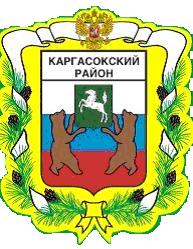 МУНИЦИПАЛЬНОЕ ОБРАЗОВАНИЕ «Каргасокский район»ТОМСКАЯ ОБЛАСТЬАДМИНИСТРАЦИЯ КАРГАСОКСКОГО РАЙОНАВ целях приведения в соответствие с действующим законодательствомПОСТАНОВЛЯЮ:1. Внести в Положение о проведении конкурса на замещение должности руководителя муниципального учреждения, утвержденное постановлением Администрации Каргасокского района от 29.09.2011 № 231 «О порядке назначения на должность руководителей муниципальных учреждений» (далее Положение), изменения, дополнив п. 16 Положения пп. 4 следующего содержания:«4) сведения о полученных доходах, за год, предшествующий году подачи документов для замещения должности руководителя муниципального учреждения, об имуществе, и обязательствах имущественного характера, а также сведения о доходах супруги (супруга) и несовершеннолетних детей, об их имуществе и обязательствах имущественного характера, предоставленные в соответствии действующим законодательством и муниципальными нормативными правовыми актами.»2.Опубликовать настоящее постановление в районной газете «Северная правда» и разместить на официальном сайте Администрации Каргасокского района в сети Интернет.ПОСТАНОВЛЕНИЕПОСТАНОВЛЕНИЕПОСТАНОВЛЕНИЕ20.05.2013№ 129с. Каргасокс. КаргасокО внесении изменений в постановление Администрации Каргасокского района от 29.09.2011 № 231 «О порядке назначения на должность руководителей муниципальных учреждений»И.о.Главы Каргасокского района                                                                                                Н.И. БухаринСвириденко В.А.2 16 61 